П О С Т А Н О В Л Е Н И ЕГЛАВЫ   МУНИЦИПАЛЬНОГО   ОБРАЗОВАНИЯХОРТИЦКИЙ  СЕЛЬСОВЕТАЛЕКСАНДРОВСКОГО  РАЙОНА   ОРЕНБУРГСКОЙ   ОБЛАСТИ 03.04.2020                                                                                        №  28-ПВ целях повышения эффективности и качества управления средствами бюджета муниципального образования Хортицкий сельсовет Александровского района Оренбургской области:Утвердить Порядок проведения оценки качества финансового менеджмента главных распорядителей средств бюджета муниципального образования Хортицкий сельсовет Александровского района Оренбургской области согласно приложению.Обеспечить ежегодное размещение итогов оценки качества финансового менеджмента на официальном сайте администрации Хортицкого сельсовета Александровского района Оренбургской области в сети Интернет в срок до 01 мая текущего финансового года.         3.Контроль за исполнением настоящего постановления оставляю за собой.4.Постановление вступает в силу со дня его подписания и подлежит опубликования на официальном сайте администрации.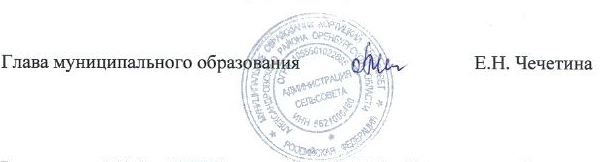 Разослано: финансовому отделу администрации района, прокурору, в дело.Порядокпроведения оценки качества финансового менеджмента главных распорядителей средств бюджета муниципального образования Хортицкий сельсовет Александровского района Оренбургской области1. Настоящий порядок разработан в целях повышения эффективности и качества управления средствами бюджета муниципального образования Хортицкий сельсовет Александровского района Оренбургской области и определяет процедуру проведения оценки качества финансового менеджмента главных распорядителей средств бюджета муниципального образования Хортицкий сельсовет Александровского района Оренбургской области (далее – Оценка качества).2. Оценка качества осуществляется администрацией Хортицкого сельсовета Александровского района Оренбургской области (далее – администрация) ежегодно за отчетный финансовый год, в срок до 01 мая года, следующего за отчетным.3. Оценка качества финансового менеджмента ГРБС ежегодно проводится по показателям, указанным в приложении к настоящему порядку (далее - перечень показателей).4. В целях проведения оценки качества финансового менеджмента ГРБС выделяются следующие группы показателей:4.1. Показатели, оценивающие качество финансового планирования.4.2. Показатели, оценивающие качество исполнения бюджета.4.3. Показатели, оценивающие учет и отчетность.4.4. Показатели, оценивающие эффективность судебной защиты и своевременность исполнения судебных актов.4.5. Показатели, оценивающие контроль и аудит.4.6. Показатели, оценивающие обеспечение публичности и открытости информации о бюджете.5. Оценка качества финансового менеджмента ГРБС осуществляется в баллах и рассчитывается по каждому показателю в следующем порядке:5.1. Значение (формула расчета) показателя качества определяется в соответствии с графой 2 перечня показателей;5.2. На основании значения показателя качества, в соответствии с графами 3 и 4 перечня показателей, определяются баллы. В случае отсутствия у ГРБС отдельного показателя применяется максимальный балл, по оценке данного показателя.6. Сводная оценка качества финансового менеджмента ГРБС осуществляется как сумма оценок по каждой группе показателей.7. На основании сводной оценки качества финансового менеджмента ГРБС присваивается степень качества финансового менеджмента.Чем выше значение показателя Рi, тем выше уровень качества финансового менеджмента ГРБС. Максимальный уровень качества составляет 69 баллов.Перечень показателей, характеризующих качество финансового менеджмента главных распорядителей средств бюджета муниципального образования Хортицкий сельсовет Александровского района Оренбургской областиОб утверждении порядка проведения оценки  качества финансового менеджмента главных распорядителей средств бюджета  муниципального образования  Хортицкий  сельсовет Александровского районаОренбургской областиПриложениек постановлениюот 03.04. 2020 года   № 28-ПИнтервалы оценокСтепень качества управления финансовым менеджментомР i >65I56< Р i≤65IIР i ≤ 56IIIПриложение  к Порядку  проведения оценки качества финансового менеджмента главных распорядителей средств бюджета муниципального образования Хортицкий сельсовет Александровского района Оренбургской областиГруппа показателей/ Наименование показателейФормула расчета показателя, единицы измерения показателяИнтерпретация значенийОценка показателя (балл)ГРБС, для которых применяется показатель123451. Качество бюджетного планирования Качество бюджетного планирования1.1.Р1. Наличие в отчетном периоде случаев внесения изменений в муниципальные программы, по которым ГРБС выступает ответственным исполнителем, с нарушением установленных муниципальным правовым актом сроковP1 = Q, (раз)где:Q - случаи внесения изменений в муниципальные программы, по которым ГРБС выступает ответственным исполнителем, с нарушением установленных муниципальным правовым актом сроковР1 = 0 Р1 >  0 20ГРБС 1.2.Р2. Своевременность предоставления в отчетном году ГРБС финансово-экономического обоснования для составления проекта решения о бюджете на очередной финансовый год и плановый периодР2 = Q (раз),где:Q - случаи несвоевременного предоставления ГРБС финансово-экономического обоснования для составления проекта решения о бюджете  на очередной финансовый год и плановый периодР2 = 0Р2> 030ГРБС1.3.Р3 Своевременность представления реестра расходных обязательств ГРБС (далее – РРО)Р3 = D (дней),где:Р3 - количество дней отклонения даты регистрации письма ГРБС, к которому приложен РРО ГРБС на очередной финансовый год и плановый период, от даты представления РРО ГРБС установленный казначействомР3= 0Р3= 1Р3= 2Р3= 3Р3= 4Р3>= 5543210ГРБС2.Качество исполнения бюджета Качество исполнения бюджета 2.1.Р4. Своевременность исполнения расходных полномочий ГРБС в отчетном финансовом году P4 = Ко / Кп x 100 (%),
где:P4 - процент исполнения ГРБС плана по расходам за IV квартал отчетного финансового года; Ко - кассовые расходы ГРБС за IV квартал отчетного года; Кп- объем бюджетных ассигнований ГРБС на отчетный финансовый год согласно кассовому плану с учетом изменений P4  < 25%30% ≥ P5 ≥ 25%P4 > 30%530ГРБС                  2.2.Р5. Соотношение кассовых расходов и плановых объемов бюджетных ассигнований ГРБС в отчетном годуP5 = Кр / Кп x 100 (%),
где:Кр – кассовые расходы ГРБС в отчетном году (без учета межбюджетных трансфертов) (тыс. рублей);Кп – уточненный плановый объем бюджетных ассигнований ГРБС (без учета межбюджетных трансфертов) (тыс. рублей)P5 = 100%95% ≤ P6≤ 100%90% ≤ P6 < 95%85% ≤ P6 <90%P5 < 85%53210ГРБС                  2.3.Р6. Доля возвращенных заявок на оплату расходов ГРБС при осуществлении процедуры санкционирования расходов за счет средств бюджета P6 = Коз / Q x 100 (%),где:Коз – количество возвращенных заявок на оплату расходов ГРБС в отчетном году, при осуществлении процедуры санкционирования расходов за счет средств бюджета;Q – общее количество представленных заявок на оплату расходов ГРБС в отчетном году. P6 < 5%10% ≥ P7 ≥5%P6 >10%530ГРБС                  2.5.Р7. Отношение кредиторской задолженности ГРБС к объему бюджетных расходов ГРБС в отчетном году Р7 = Vkz/Vba*100 (%)где:Vkz –  объем кредиторской задолженности ГРБС по состоянию на конец отчетного года (тыс. рублей);Vba – объем бюджетных расходов ГРБС в отчетном году  (тыс. рублей).   Р7 ≤ 5%5% < P9 ≤ 10%10% < P9 ≤ 15%Р7 > 15%3210ГРБС2.6.Р8. Изменение дебиторской задолженности ГРБС в отчетном периоде по сравнению с началом годаР8 = Дтоп - Дтнг,где Дтнг – объем дебиторской задолженности ГРБС на начало текущего года,Дтоп – объем дебиторской задолженности ГРБС по состоянию на 1 число года, следующего за отчетным годомДебиторская задолженность отсутствует на начало текущего года и на 1 число, следующего за отчетным годомР8 < 0 (снижение дебиторской задолженности)Р8 = 0 (дебиторская задолженность не изменилась)Р8 > 0 (допущен рост дебиторской задолженности)5420 ГРБС3.Учет и отчетность Учет и отчетность Учет и отчетность Учет и отчетность Учет и отчетность 3.1.Р9. Наличие в отчетном периоде случаев несвоевременного предоставления годовой отчетности об исполнении бюджетаР9 ,где:случаи несвоевременного предоставления годовой отчетности об исполнении бюджетаР9 = 0Р9 > 0  30ГРБС3.2.Р10. Соблюдение ГРБС требований по составу годовой бюджетной отчетностиР10,где:годовая бюджетная отчетность ГРБС соответствует установленным требованиям,годовая бюджетная отчетность ГРБС не соответствует установленным требованиямР10 Р1030ГРБС4.Контроль и аудитКонтроль и аудитКонтроль и аудитКонтроль и аудитКонтроль и аудит4.1.Р11. Наличие муниципального правового акта ГРБС об организации ведомственного финансового аудитаР11 ,где:данетP11 
P11 = 030ГРБС4.2.Р12. Наличие в отчетном периоде случаев нарушений бюджетного законодательства, выявленных в ходе проведения контрольных мероприятий органами муниципального (государственного) финансового контроля или органами внутреннего финансового контроляР12 = Q (раз),где:Q – количество нарушений бюджетного законодательства, выявленных в ходе проведения контрольных мероприятий органами муниципального (государственного) финансового контроля или органами внутреннего финансового контроляР12 = 0Р12 > 030ГРБС5.Обеспечение публичности и открытости информации о бюджете Обеспечение публичности и открытости информации о бюджете Обеспечение публичности и открытости информации о бюджете Обеспечение публичности и открытости информации о бюджете Обеспечение публичности и открытости информации о бюджете 5.1.Р13. Размещение в сети Интернет ГРБС - ответственными исполнителями муниципальных  программ материалов о ходе и результатах реализации мероприятий муниципальных программ Р13 = Qмпф / Qмп × 100 (%),где:Qмпф- количество материалов о ходе и результатах реализации  муниципальных  программ, информация о которых  размещена в сети Интернет;Qмп - общее количество материалов о ходе и результатах реализации  муниципальных  программ, информация о которых должна быть  размещена в сети Интернет.P13 = 100%P13< 100%30ГРБС 5.2Р14. Достижении значения целевых показателей результативности использования полученной субсидии, в соответствии с заключенными соглашениями с бюджетами разных уровней Р14.гдеДанетР14.P14 = 030ГРБС